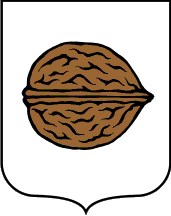 OPĆINSKO VIJEĆEKLASA: 021-05/19-01/16URBROJ: 2109/22-02-19-2Orehovica, 13.lipnja 2019.g.Z A P I S N I K	sa 13. sjednice Općinskog vijeća Općine Orehovica, održane 13.06.2019. godine u Općinskojvijećnici Općine Orehovica s početkom u 19:30 sati.	Sjednicu je sazvao predsjednik Općinskog vijeća Općine Orehovica Marko Hunjadi pozivom KLASA: 021-05/19-01/16, URBROJ: 2109/22-02-19-1, od 06.06.2019. godine.		Nazočni vijećnici: Erika Baranašić,Goran Ivačić, Želimir Halić, Dražen Husić, Marko Hunjadi, Josip Katanović, Dragutin Klobučarić, Ivan Krčmar, Dalibor Kukovec, Zlatko Orsag, Nikola Panić, Branko Sušec.	Na sjednici nisu nazočni vijećnici:Nadica Bogdan, Nikola Bukal.	Sjednici još prisustvuju:Općinski načelnik Općine Orehovica Franjo Bukal, pročelnik Jedinstvenog upravnog odjela Općine Orehovica Nikola Špikić i referent za opće i upravne poslove Općine Orehovica Žaklina Vađunec.	Nazočni predstavnici medija: Bojana Španiček Kanoti iz Lista Međimurje.Sjednicu je otvorio i vodio predsjednik Općinskog vijeća Marko Hunjadi. Pozdravio je sve prisutne, utvrdio da na sjednici prisustvuje 12 od 14 vijećnika, da postoji kvorum te da će sve odluke donesene na ovoj sjednici biti pravovaljane. Također je još jednom obavijestio sve prisutne da je 01.04.2019. godine ostavku podnijela zamjenica općinskog načelnika Općine Orehovica Dijana Novak, a dana 15.04.2019. godine vijećnik Miroslav Bezek, te su dali ostavke i na sve mjesta u radnim tijelima u koja su bili imenovani.	Nakon utvrđivanja kvoruma, predsjedavajući je otvorio aktualni sat u trajanju od 45 minuta.Aktualni sat 	Predsjedavajući je otvorio aktualni sat.	Na aktualnom satu se javio vijećnik Zlatko Orsag koji je upitao načelnika zašto je većina vijećnika saznala za partnerstvo i potpisivanje pisma namjere o suradnji sa Općinom Svetvinčenat tek na svečanoj sjednici održanoj 18.05.2019. godine ako se već to prije znalo i zašto nisu o tome malo bolje informirali njih, ali i javnost. Naglasio je da je svakako to u interesu  Općine  Orehovica, jer će pridonijeti plasmanu proizvoda na istarsko tržište i eventualno ponuditi mogućnost zajedničke prijave na EU fondove.	Načelnik Franjo Bukal odgovara da je to pismo namjere sklopljeno kao dio okvirnog sporazuma Međimurske županije i Istarske županije o suradnji, te da je za sklapanje tog pisma namjere saznao tek par dana prije svečane sjednice, kada su već pozivnice i obavijesti glede sjednice bile date u medije, te zato nije bilo prave mogućnosti da se adekvatno svi o tome obavijeste. Također je istaknuo važnost potpisa tog pisma namjere te da će se time omogućiti domaćim proizvođačima plasman proizvoda na istarsko tržište, a naročito jer je to turistički razvijen dio Republike Hrvatske, što će dovesti brojne potencijalne kupce. Uz to napominje da još nikakav sporazum nije potpisan, a isti će se potpisati naknadno u skladu s proceduralnim zahtjevima.	Na aktualnom satu nije bilo pitanja i rasprave pa je isti zaključenPredsjedavajući je prisutnima predložio dnevni red koji su vijećnici primili uz poziv za sjednicu.D N E V N I   R E DIzvješće Mandatne komisije o podnošenju ostavke vijećnika i određivanju zamjenika,Prihvaćanje zapisnika sa 12. sjednice Općinskog vijeća Općine Orehovica;Donošenje Odluke o agrotehničkim mjerama i mjerama za uređivanje i održavanje poljoprivrednih rudina za područje Općine Orehovica;Donošenje Odluke o izmjeni i dopuni Odluke o vrijednosti boda (B) komunalne naknade;Donošenje Odluke o izmjeni i dopuni Odluke o komunalnoj naknadi;Donošenje Odluke o izmjeni i dopuni Odluke o imenovanju Odbora za izbor i imenovanja;Donošenje Odluke o izmjeni i dopuni Odluke o izboru potpredsjednika Općinskog vijeća Općine Orehovica;Donošenje Odluke o izmjenama i dopunama Odluke o povremenim radnim tijelima Općinskog vijeća Općine Orehovica;Donošenje Odluke o izmjenama i dopunama Odluke o potpisnicima financijske dokumentacije Općine Orehovica;Donošenje Odluke o izmjeni i dopuni Odluke o komunalnom doprinosu;Donošenje Plana davanja koncesija Općine Orehovica  za 2020. godinu,Donošenje Trogodišnjeg (srednjoročnog) plana davanja koncesija Općine Orehovica za razdoblje 2020.-2022. godine,Izvješća:a) Izvješće o radu načelnika Općine Orehovica za razdoblje od 12.03.2019. do 06.06.2019.  godine;Informacije:a) Informacije o stanju sigurnosti za,veljaču 2019. godine, ožujak 2019. godine, travanj 2019. godine;b) Prijedlog Udruženja ugostitelja Međimurske županije o ukidanju poreza na potrošnju;c) EKO USLUGE, vl. Ivan Vurušić, informacija o organiziranju odvoza ambalaže pesticida;Razno.	Pristupilo se glasovanje o dnevnom redu. Dnevni red je usvojen jednoglasno.Ad.1. Izvješće Mandatne  komisije o podnošenju ostavke vijećnika i određivanju zamjenika		Predsjedavajući još jednom upoznaje vijećnike o ostavci Miroslava Bezeka, te riječ prepušta Žaklini Vađunec, predsjednici Mandatne komisije, kako bi pročitala izvješće o podnošenju ostavke i odrđivanju zamjenika.		Izvješće slijedi:	,, Dana  15.04.2019. godine zaprimljena je ostavka na dužnost člana Općinskog vijeća Općine Orehovica, koju je podnio izabrani vijećnik Miroslav Bezek, Dr. Ljudevita Gaja 8, Orehovica, OIB 10239363015. Osim ostavke na dužnosti člana Općinskog vijeća, isti daje ostavku i na sve druge imenovane dužnosti u tijelima Općine Orehovica.Mandatna komisija utvrđuje da je podnesena ostavka ovjerena od strane javnog bilježnika, te da je podnesena pravodobno, sukladno članku 80. stavku 2. Zakona, te kao takva proizvodi pravni učinak, te vijećniku Miroslavu Bezeku prestaje mandat s danom dostave ostavke.	Sukladno članku 81. stavku 3. Zakona, člana predstavničkog tijela izabranog na kandidacijskoj listi dviju ili više političkih stranaka zamjenjuje neizabrani kandidat s iste liste s koje je izabran i član kojem je mandat prestao ili mu miruje, a određuju ga političke stranke sukladno sporazumu, odnosno ako sporazum nije zaključen, određuju ga dogovorno, a ako ne postignu dogovor, zamjenjuje ga prvi sljedeći neizabrani kandidat s liste. O sklopljenom sporazumu kao i postignutom dogovoru političke stranke dužne su obavijestiti nadležno upravno tijelo jedinice.	Dana 30.05.2019. godine Socijaldemokratska partija hrvatske, Općinska organizacija SDP, dostavila je Sporazum o izbornoj suradnji na predstojećim lokalnim izborima i o zajedničkom upravljanju Općinom Orehovica, zaključenim 26.04.2017. godine između Socijaldemokratske partije Hrvatske i Hrvatske seljačke stranke, prema kojem u članku 12. stoji da stranke potpisnice Sporazuma suglasno izjavljuju da člana predstavničkog tijela koji bude izabran s liste koju budu formirale strane potpisnice Sporazuma, a kojemu je, sukladno članku 81. st. 3. Zakona, mandat prestao ili mu miruje, zamijeniti neizabrani kandidat s liste koje je izabran, dok pravo predlaganja ima ona strana potpisnica Sporazuma koja je predložila kandidata čiji mandat miruje ili je prestao.	SPD je dostavio prijedlog da člana Općinskog vijeća kojemu mandat prestaje, zamjenjuje Viktor Pintarić, Zrinskih 58, Orehovica, OIB 94098112286, koji se na provedenim izborima za članove Općinskog vijeća održanim 21.05.2017. godine, nalazio na 5. mjestu liste kandidata „Socijaldemokratska partija Hrvatske- SDP i Hrvatska seljačka stranka- HSS.			Mandatna Komisija predlaže da Općinsko vijeće usvoji izloženo Izvješće.’’		Vijeće jednoglasno usvaja  Izvješće mandatne komisije o podnošenju ostavke vijećnika i određivanju zamjenika.		Po čitanju izvješća predloženi vijećnik Viktor Pintarić daje prisegu. Tekst prisege čita predsjenik Vijeća Marko Hunjadi:		,,Ja, Viktor Pintarić prisežem svojom čašću, da ću dužnost vijećnika obnašati savjesno i odgovorno, da ću se u svom radu pridržavati Ustava, zakona, Statuta i odluka Općinskog vijeća, da ću štititi ustavni poredak Republike Hrvatske i zauzimati se za svekoliki probitak Općine Orehovica i Republike Hrvatske.		U Orehovici, 13. lipnja 2019. godine.''		Viktor Pintarić daje i potpisuje prisegu.		Predsjedavajući čestita novom vijećniku, te mu daje riječ. Viktor Pintarić sve pozdravlja i zahvaljuje se. 		Predsjedavajući zaključuje 1. točku dnevnog reda.	Predsjedavajući je otvorio raspravu glede prihvaćanja zapisnika sa10. sjednice Općinskog vijeća Općine Orehovica održane 29.11.2018.godine. Rasprave nije bilo.	Zapisnik sa10. sjednice Općinskog vijeća prihvaćen je jednoglasno.Ad.2.  Prihvaćanje zapisnika sa 12. sjednice Općinskog vijeća Općine Orehovica		Predsjedavajući otvara raspravu.		Rasprave nije bilo.		Zapisnik sa 12. sjednice Općinskog vijeća Općine Orehovica prihvaćen je jednoglasno.		Predsjedavajući zaključuje 2. točku..Ad.3.  DonošenjeOdluke o agrotehničkim mjerama i mjerama za uređivanje i održavanje poljoprivrednih rudina za područje Općine Orehovica	Pročelnik JUO  Općine  Orehovica obrazlaže potrebu donošenja nove odluke o agrotehničkim mjerama, s obzirom na to da je došlo do zakonskih izmjena i izmjena Pravilnika o agrotehničkim mjerama. Napominje da su u ovaj prijedlog odluke uglavljene sve izmjene, ali i da se vodilo računa o dosadašnjoj odluci, te da ovaj prijedlog sadrži i dosta odredaba iste. Također objašnjava da je odluka bila na javnom savjetojavnju 12 dana te da je svaka zainteresirana strana mogla dati svoje primjedbe/prijedloge, no za vrijeme savjetovanja nije pristigla niti jedna primjedba/prijedlog.	Predsjedavajući otvara raspravu.	Rasprave nije bilo pa predsjedavajući zaključuje raspravu o toj točki i daje takav prijedlog na glasovanje. 	Odluka je usvojena jednoglasno.Ad.4.  Donošenje Odluke o izmjeni i dopuni Odluke o vrijednosti boda (B) komunalne naknade	Nakon toga krenulo se na iduću točku dnevnog reda  Donošenje Odluke o izmjeni i dopuni Odluke o vrijednosti boda (B) komunalne naknade.	Pročelnik JUO Općine Orehovica Nikola Špikić obrazlaže da je po naputku Ureda državne uprave Međimurske županije u članku 2. Odluke o vrijednosti boda (B) komunalne naknade potrebno iza 3,00 kn/m2 dodati riječ godišnje. Uz to napominje da se takva vrijednost i uzimala prilikom obračuna komunalne naknade.	Rasprave nema pa predsjednik vijeća daje ovakav prijedlog Odluke o izmjeni i dopuni Odluke o vrijednosti boda (B) komunalne naknade na glasovanje.	Odluka je donesena jednoglasno.Ad.5.  Donošenje Odluke o izmjeni i dopuni Odluke o komunalnoj naknadi	Po usvajanju odluke iz 4. točke dnevnog reda krenulo se na 5. točku: Donošenje Odluke o izmjeni i dopuni Odluke o komunalnoj naknadi.	Pročelnik JUO Općine Orehovica Nikola Špikić obrazlaže da je po naputku Ureda državne uprave Međimurske županije u članku 8. Odluke o komunalnoj naknadi potrebno promijeniti koeficijent za Poslovni prostor za djelatnost koja se ne obavlja više od 6 mjeseci u kalendarskoj godini – plastenici, objekti za uzgoj, to vi držanje životinja, spremišta poljoprivrednih proizvoda osim drvenih objekata i sl., i to iz 0,5 na 1,0. U idućem stavku i postoji odredba o primjeni tog koeficijenta. Također napominje da se takav koeficijent i primjenjivao kod obračuna komunalne naknade.	Rasprave nema pa predsjednik vijeća daje ovakav prijedlog Odluke o izmjeni i dopuni Odluke o komunalnoj naknadi na glasovanje.	Odluka je donesena jednoglasno.Ad.6.  Donošenje Odluke o izmjeni i dopuni Odluke o imenovanju Odbora za izbor i imenovanja	Iduća točka dnevnog reda je Donošenje Odluke o izmjeni i dopuni Odluke o imenovanju  Odbora za izbori i menovanja.	Predsjedavajući napominje da sad slijedi nekoliko odluka u kojima se popunjavaju mjesta u odbroima i drugim radnim tijelima Općinskog vijeća Općine Orehovica, a koja su posljedica ostavki Dijane Novak i Miroslava Bezeka. Također izlaže da su svi ti prijedlozi prošli kroz raspravu u Odboru za izbor i imenovanja, te da je zapisnik tog Odbora dan u materijalima zajedno sa prijedlozima odluka.	Predsjednik vijeća otvara raspravu.	Rasprave nije bilo pa se pristupilo glasovanju.	Odluka o izmjeni i dopuni Odluke o imenovanju Odbora za izbor i imenovanja usvojena jednoglasno.Ad.7. Donošenje Odluke o izmjeni i dopuni Odluke o izboru potpredsjednika Općinskog vijeća Općine Orehovica	Predsjedavajući otvara raspravu glede 7. točke.	Obrazlaže ta je potpredsjednik do sada bio Miroslav Bezek, te da se sada za istog predlaže Zlatko Orsag. Također napominje da je po Statutu za donošenje predmetne odluke potrebna većina glasova svih vijećnika Općinskoga vijeća Općine Orehovica.	Rasprave nije bilo pa se pristupilo glasovanju.	Odluka o izmjeni i dopuni Odluke o izboru potpredsjednika Općinskog vijeća Općine Orehovica usvojena je jednoglasno.Ad.8.  Donošenje Odluke o izmjenama i dopunama Odluke o povremenim radnim tijelima Općinskog vijeća Općine Orehovica	Iduća točka dnevnog reda je DonošenjeDonošenjeOdluke o izmjenama i dopunama Odluke o povremenim radnim tijelima Općinskog vijeća Općine Orehovica.	Predsjedavajući obrazlaže da se promjene odnose na sljedeće odbore:	U Odbor za gospodarski razvoj se umjesto Dijane Novak, za novog predsjednika predlaže imenovanje Branka Sušeca. U Odbor za komunalnudjelatnost, prostorno uređenje i zaštitu okoliša Općine Orehovica se umjesto Miroslava Bezeka, za novog predsjednika predlaže imenovanje Viktora Pintarića. I u Komisiju za određivanje imena trgova i ulica Općine Orehovica umjesto Miroslava Bezeka, za novog predsjednika se predlaže imenovanje Viktora Pintarića.	Po izlaganju predsjednik vijeća je otvorio raspravu.	Rasprave nije bilo pa je prijedlog Odluke o izmjenama i dopunama Odluke o povremenim radnim tijelima Općinskog vijeća Općine Orehovica dan na glasovanje.	Odluka je usvojena jednoglasno.Ad.9.  Donošenje Odluke o izmjenama i dopunama Odluke o potpisnicima financijske dokumentacije Općine Orehovica	Iduća točka dnevnog reda je: Donošenje Odluke o izmjenama i dopunama Odluke o potpisnicima financijske dokumentacije Općine Orehovica.	Predsjedavajući obrazlaže da je po ostavci Dijane Novak potrebno imenovati novog potpisnika. Prijedlog je da to bude Branko Sušec.	Predsjednik vijeća otvara raspravu.	Rasprave nije bilo pa se pristupilo glasovanju.	Odluka je usvojena jednoglasno.Ad.10.  Donošenje Odluke o izmjeni i dopuni Odluke o komunalnom doprinosu	Po suvajanju Odluke o izmjenama i dopunama Odluke o potpisnicima financijske dokumentacije Općine Orehovica prešlo se na 10. točku dnevnoga reda.	            Pročelnik JUO Općine Orehovica Nikola Špikić obrazlaže da je Ministarstvo graditeljstva u ožujku 2019. (3 mjeseca nakon isteka roka za donošenje predmetne odluke) dostavilo naputak prema kojem se ne mogu pojedine vrste građevina, u našem slučaju stambene i gospodarske, propisati direktno različiti iznosi komunalnog doprinosa  za m2 ili m3 građevine, već je potrebno utvrditi isti iznos za sve vrste građevina u pojedinim zonama, ali se to može posredno kako je to sada učinjeno dodavanjem članka 11.a, gdje se investitori koji grade gospodarske građevine oslobađaju plaćanja komunalnog doprinosa za 80 % od utvrđenog. Bitno je napomenuti da su iznosi i dalje isti, ali je samo način na koji se dolazi do njih različit. 	Predsjedavajući otvara raspravu.	Rasprave nije bilo pa se pristupilo glasovanju.	Odluka o izmjeni i dopuni Odluke o komunalnom doprinosu usvojena je jednoglasno.Ad.11. Donošenje Plana davanja koncesija Općine Orehovica  za 2020. godinu	Iduća točka dnevnog reda jest Donošenje Plana davanja koncesija Općine Orehovica  za 2020. godinu. 		Žaklina Vađunec ukratko obrazlaže da je, Sukladno članku 78. Zakona o koncesijama (,,Narodne novine'' broj 69/17), davatelj koncesija dužan obavještavati Ministarstvo financijama o godišnjem planu koncesija. S obzirom da su sve koncesije u tijeku, za 2020. godinu nije predviđeno davanje koncesija.	Predsjedavajući otvara raspravu.	Rasprave nije bilo pa se pristupilo glasovanju.	Plan davanja koncesija Općine Orehovica za 2020. godinu usvojen je jednosglasno.Ad.12.  DonošenjeTrogodišnjeg (srednjoročnog) plana davanjakoncesijaOpćineOrehovica za razdoblje 2020.-2022. godine	Po usvajanju Odluke iz prethodne točke dnevnoga reda prešlo se na iduću točku dnevnoga reda.	Žaklina Vađunec obrazlaže da je Općinsko vijeće na svojoj 11. sjednici održanoj 18.12.2018. godine, donijelo odluke o davanju koncesije za sljedeće komunalne djelatnosti:obavljanje komunalne djelatnosti crpljenja, odvoza i zbrinjavanja fekalnih voda iz septičkih i sabirnih jama,obavljanje dimnjačarskih poslova,	Predsjedavajući otvara raspravu.	Rasprave nije bilo.	Trogodišnji plan davanja koncesija Općine Orehovica usvojen je jednoglasnoAd.13.  IzvješćaIzvješće o radu načelnika Općine Orehovica za razdoblje od 12.03.2019. do 06.06.2019.  godineTočka 13. dnevnoga reda jest Izvješće o radu načelnika Općine Orehovica za razdoblje od 12.03.2019. do 06.06.2019. godine.Načelnik Franjo Bukal obrazlaže da su svi u materijalima dobili većinu toga što se u izvještajnom razdoblju učinilo, ali i da postoji još par stvari koje bi želio nadodati. Prije svega da su izrađeni Prometni elaborat za Općinu Orehovica i Elaborat označavanja imena ulica i trgova na području Općine Orehovica, da su prikupljene sve potrebne suglasnosti glede istih, te da ovog potonjeg treba još doraditi u nekim dijelovima kako bi udovoljio zahtjevima ŽUC-a. Po izmjenama će se raspisati natječaj za samu izradu znakova kako bi se ovaj čitav projekt što prije proveo. Dodaje da su započeli radovi na uspostavi rasvjete na igralištu NK ,,Croatia'' Orehovica, ukupne vrijednosti 189.057,50 kn, od čega Hrvatski olimpijski odbor sufinancira projekt sa 70.000,00 kuna, dok bi se ostatak pokrio iz proračuna Općine Orehovica. Također naglašava da isti nije bio predviđen u proračunu. Potom objašnjava da je izrada projektne dokumentacije za radove na kapelici u Vulariji u završnoj fazi, da je pri kraju izrada troškovnika glede izgradnje 4-5 parkirnih mjesta sa sustavom oborinske odvodnje i separatorom kod odbojkaškog igrališta u Vulariji, te da su naručeni projekti za izradu nadstrešnice i sanitarije za NK ,,Budućnost'' Podbrest. Također obrazlaže da je raspisan i natječaj za pristupnu cestu do Gospodarske zone u Podbrestu i da je rok prijave do 01.07.2019.g. Upoznaje Vijeće o problematici nedostatka izvođača što rezultira jako malim brojem ponuda, ako uopće i pristignu, te visokim cijenama za tražene radove. Obavještava da 17.06.2019. godine Hidrotehnika d.o.o. počinje s radovima na rekonstrukciji oborinske odvodnje Dravske ulice, dijela Ulice Zrinskih i Frankopanske, jer je to najkritičniji dio prilikom većih padalina. Svoje izlaganje završava konstatacijom da će 14.06.2019.g. biti održan tehnički pregled za izdavanje uporabne dozvole za Spojnu cestu od ŽC 2022 do Ulice kralja Zvonimira u Orehovici. Poziva još jednom vijećnike i članove VMO Vularija na konačni dogovor oko turističko-informativnog centra u Vulariji, kako bi se što prije prikupila sva potrebna dokumentacija, a potom prijavila na jedan od natječaja. Predsjedavajući otvara raspravu.Rasprave nije bilo pa se točka zaključuje.Ad.14.Informacijea) Informacije o stanju sigurnosti za,veljaču 2019. godine, ožujak 2019. godine, travanj 2019. godinePredsjedavajući otvara raspravu.Rasprave nije bilo pa se točka zaključuje.Prijedlog Udruženja ugostitelja Međimurske županije o ukidanju poreza na potrošnjuPredsjedavajući otvara raspravu glede prijedloga Udruženja ugovstitelja MŽ.Načelnik obrazlaže da je taj porez minorni (3,00 %) i da nema nikakve osnove da se ukine, prije svega zbog cijena pića, a potom i zbog načina na koji se ugostitelji ,,snalaze'' u povećanju zarade.Vijećnici također zauzimaju taj stav.Predsjedavajući zaključuje raspravu.EKO USLUGE, vl. Ivan Vurušić, informacija o organiziranju odvoza ambalaže pesticidaEKO USLUGE, vl. Ivan Vurušić, informacija o organiziranju odvoza ambalaže pesticida Pročelnik JUO Općine Orehovica obrazlaže da postoji mreža za odvoz ambalaže pesticida tvrtke CIAK Zagreb, da u Međimurskoj županiji postoji nekoliko točaka gdje će se takva ambalaža prikupljati. Također upoznaje vijećnike s namjerom da Općina Orehovica pošalje zahtjev kako bi se uvrstila u tu mrežu od iduće godine, a da će zaovu godinu objaviti raspored odvoza na svojoj web stranici i oglasnim pločama. Također napominje da se prikuplja ambalaža samo od određenih proizvođača nevedenih u pozivu te da se odvozi besplatno.Predsjedavajući otvara raspravu.Rasprave nije bilo pa predsjedavajući zaključuje točku.Ad.15.  Razno	Predsjedavajući otvara raspravu glede točke Razno.	Rasprave nije bilo.	Predsjedavajući zaključuje točku.	Predsjednik Općinskog vijeća na kraju poziva sve prisutne da 20.06.2019.g. u 10.00 sati na misu i posvećenje Spojne ceste.Završeno u 21:20!Zapisničar:Nikola Špikić, mag.iur.								Predsjednik Općinskog vijeća								Marko Hunjadi